応　募　用　紙応募者   上記の個人情報は、愛称募集に必要となる事務以外には利用いたしません。次の事項を全て承諾し応募します。　　　　←チェックをお願いします。（小学生の場合は保護者が記入してください）（１）作品は応募者自作の未発表作品で、第三者が有する著作権を侵害していないものに限ります。これに反する場合は選考結果の発表後でも、採用を・受賞を取り消す場合があります。採用された作品の著作権、商標権、その他一切の権利は嬬恋村に帰属し、応募者はその名称に関する権利の行使をできません。（２）応募に係る個人情報は施設愛称に関する業務にのみ使用すること。（３）採用された名称の応募者の氏名、学生の場合は学年が公表されること。（４）村の判断により、採用された名称の一部を変更し、又は補作する場合があること。（５）必要事項の記載がない作品は、無効となる場合があること。（６）提出された作品は返却されないこと。（７）応募に関し必要な費用は応募者が負担すること。（８）同一の名称を応募するものが複数いる場合は、取扱いを村に一任すること。締切　令和５年６月３０日（金）　郵送、電子メール、ファックス又は持参により応募してください。　　　　　　　　←QRコードを読み込み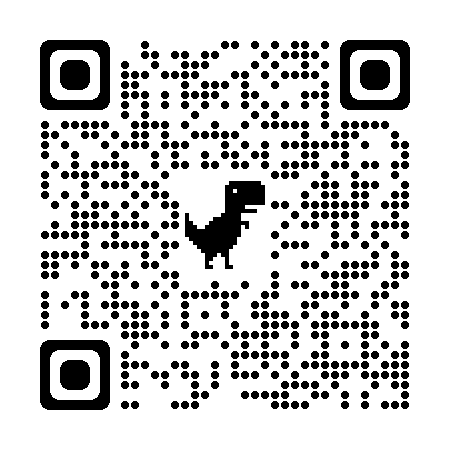 　　　　　　　　　Googleホォームからも　　　　　　　　　応募できます。ご住所　〒年齢TEL（ふりがな）ご氏名職業（学校名・学年）職業（学校名・学年）ふりがな名　　　称名称の解説や命名理由